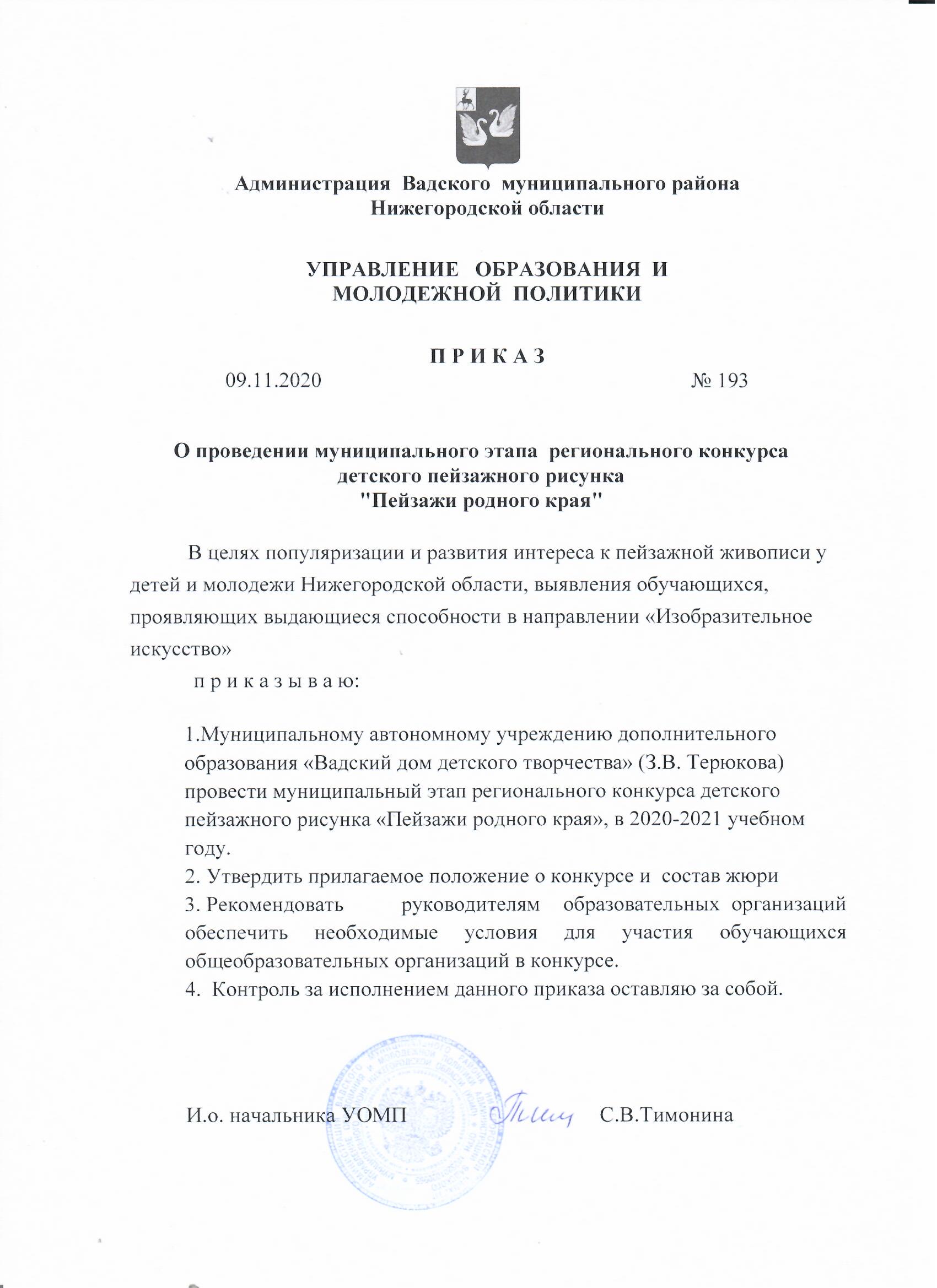                                                                                                  УТВЕРЖДЕНОприказом министерства образования, науки и молодежной политики Нижегородской области от 09.11.2020  № 193	Положениео муниципальном конкурсе детского пейзажного рисунка
«Пейзажи родного края»Общие положения      Муниципальный  конкурс детского пейзажного рисунка "Пейзажи родного края" (далее - Конкурс) проводится в соответствии с  приказом министерства образования, науки и молодежной политики Нижегородской области от 30.10.2020 № 316-01-64-348/20 «О проведении регионального конкурса детского пейзажного рисунка "Пейзажи родного края"»Цель и задачиЦель Конкурса - выявление, поддержка и развитие способностей и талантов у детей и молодежи Нижегородской области в направлении изобразительное искусство.Задачи:популяризация и развитие интереса к пейзажной живописи у детей и молодежи Нижегородской области;приобретение участниками Конкурса новых знаний, умений и навыков в пейзажной живописи;активация творческих способностей детей и молодежи;формирование у детей и молодежи художественной культуры и ценностного отношения к родному краю.Участники КонкурсаВ Конкурсе принимают участие обучающиеся образовательных организаций Нижегородской области в четырех возрастных группах:I возрастная группа: 5-7 лет;II возрастная группа: 8-10 лет;III возрастная группа: 11-14 лет;IV возрастная группа: 15-18 лет.3. Порядок проведения конкурсаКонкурс проводится в два этапа:I этап (муниципальный): с ноября 2020 года до 20 декабря 2020 года. В срок до 20 декабря 2020 года предоставить в МАОУ  ДО «Вадский ДДТ»:-  оригиналы  творческих работ;-  согласие законного представителя участника Конкурса на обработку персональных данных (Приложение 1);- согласие законного представителя участника Конкурса на некоммерческое использование конкурсной работы (Приложение 2).        II этап (областной) - со 2 февраля по 31 марта 2021 года.Для участия в областном этапе Конкурса победителям (I место в каждой возрастной группе) муниципального этапа в срок до 15 февраля 2021 года необходимо пройти обучение по краткосрочным дополнительным общеобразовательным общеразвивающим программам "Арт-мастерская" (для возрастных групп 5-7 лет и 8-10 лет) и "Гармония цвета" (для возрастных групп 11-14 лет и 15-18 лет) в системе дистанционного обучения distant52.ru.4. Требования к творческим работам Конкурса4.1.  На Конкурс направляются рисунки в формате A3 (30x40 см). Оформление рисунков в рамы и паспарту не требуется.Рисунки выполняются на ватмане, акварельной бумаге, картоне с использованием различных художественных материалов, кроме мелков и должны соответствовать тематике Конкурса (пейзажи средней полосы России)4.2. Этикетка располагается на обратной стороне рисунка в правом нижнем углу со следующим содержанием:- возрастная группа;- муниципальный район;- наименование образовательной организации;- ФИО ребенка (без сокращений), возраст (количество полных лет);- наименование конкурса;- название работы;- ФИО руководителя творческого объединения (без сокращений).Критерии оценки конкурсных работТворческие работы оцениваются по следующим критериям:композиционная целостность и единство;гармоничность колористического решения;художественная выразительность;качество исполнения;соответствие тематике конкурса.Подведение итогов. Награждение участниковНа муниципальном этапе определяются авторы лучших работ 1, 2, 3 место в каждой возрастной группе .Победители и призеры Конкурса награждаются грамотами.УТВЕРЖДЕНприказом управления образования	и молодежной политики                                                                                     УОМП  администрации Вадского муниципального района от 09.11.2020 № 193 	Состав жюримуниципального этапа  конкурса
детского пейзажного рисунка
"Пейзажи родного края"Тимонина С.В. – И.о. начальника УОМП администрации Вадского муниципального района Нижегородской области;Марина Елена Александровна  - главный специалист УОМП администрации Вадского муниципального района Нижегородской области;Червякова Екатерина Владимировна – главный специалист УОМП администрации Вадского муниципального района Нижегородской области;Ушкова Ольга Евгеньевна – методист информационного диагностического кабинета при Управлении образования и молодежной политики администрации Вадского муниципального района;Терюкова Зинаида Владимировна - директор  МАУ ДО «Вадский ДДТ»;Давыдова Наталья Николаевна – методист МАУ ДО «Вадский ДДТ»Мамонова Елена Владимировна – методист МАУ ДО «Вадский ДДТ»ПРИЛОЖЕНИЕ 1                                                                               к положению о          муниципальном конкурсе
детского пейзажного рисунка
"Пейзажи родного края"Согласие на обработку персональных данных несовершеннолетнегоЯ,	,                (фамилия, имя, отчество - мать, отец, опекун и т.д.)проживающий (ая) по адресу	место регистрации	наименование документа, удостоверяющего личность:	, серия	номер	 выдан	дата выдачи 	, выражаю свое согласие на обработкуперсональных данных	,(фамилия, имя, отчество, дата рождения несовершеннолетнего),    чьимзаконным представителем я являюсь, а также моих следующих персональныхданных: фамилия, имя, отчество, год, месяц, дата, место рождения, адресрегистрации, паспортные данные (далее - персональные данные) ГБУДО"Центр развития творчества детей и юношества Нижегородской области"(далее – Центр), для оформления всех необходимых документов,требующихся в процессе проведения регионального  конкурса детскогопейзажного рисунка "Пейзажи родного края" (далее - Конкурс), а такжепоследующих мероприятий, сопряженных с Конкурсом с учетомдействующего законодательства.Я оставляю за собой право в случае неправомерного использованияпредоставленных моих и персональных данных личности, официальнымпредставителем которой я являюсь, согласие отозвать, предоставив в адресЦентра  письменное заявление__________________           дата	___________________________/___________________                                              подпись законного представителя/ фамилия, имя, отчество                                                                                   несовершеннолетнего	ПРИЛОЖЕНИЕ 2                                                                               к положению о          муниципальном конкурсе
детского пейзажного рисунка
"Пейзажи родного края"Согласие на некоммерческое использование конкурсных работЯ, (ФИО)	,согласен (согласна) на некоммерческое использование работы моего сына (дочери)ФИО	,участника регионального конкурса детского пейзажного рисунка "Пейзажи родного края", проводимого в соответствии с приказом министерства образования, науки и молодежной политики Нижегородской области от 30.10.2020 № 316-01-64-348/20 «О проведении регионального конкурса
детского пейзажного рисунка "Пейзажи родного края"»	___________________________/___________________                                              подпись законного представителя/ фамилия, имя, отчество                                                                                   несовершеннолетнего